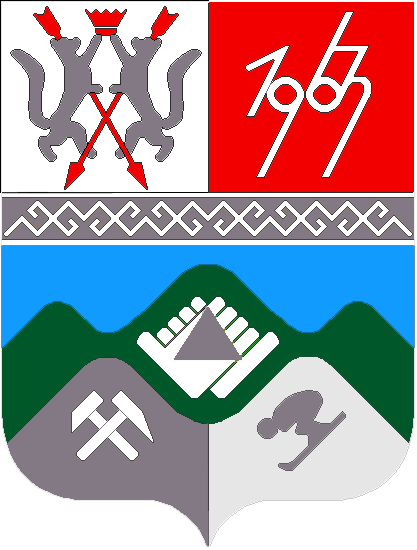 КЕМЕРОВСКАЯ ОБЛАСТЬТАШТАГОЛЬСКИЙ МУНИЦИПАЛЬНЫЙ РАЙОНАДМИНИСТРАЦИЯТАШТАГОЛЬСКОГО МУНИЦИПАЛЬНОГО РАЙОНАПОСТАНОВЛЕНИЕот «_15_ » _октября  2013г. №_108-п___Об утверждении муниципальной целевой программы              «Обеспечение безопасности условий жизни населения и деятельности предприятий в Таштагольском муниципальном районе " на 2014 - 2016 годыВ целях повышения безопасности населения и защищенности объектов Таштагольского муниципального района от угроз природного и техногенного характера:1. Утвердить муниципальную целевую программу «Обеспечение безопасности условий жизни населения и деятельности предприятий в Таштагольском муниципальном районе " на 2014-2016 годы, согласно приложению.2. Пресс-секретарю Главы Таштагольского муниципального района (М.Ю.Жукова)   опубликовать настоящее постановление  в газете «Красная Шория» и разместить на официальном сайте администрации Таштагольского муниципального района в сети интернет.3. Контроль за исполнением постановления возложить на заместителя Главы Таштагольского муниципального района  Комарова О.В.          4.Признать утратившим силу с 01.01.2014г. постановление Администрации Таштагольского муниципального района №784-п от 15.10.2012г. Об утверждении муниципальной целевой программы «Обеспечение безопасности условий жизни населения и деятельности предприятий в Таштагольском муниципальном районе» на 2013-2015 годы.5. Настоящее постановление вступает в силу со дня его официального опубликования, но не  ранее 01.01.2014г.  Глава Таштагольского муниципального района						В.Н.МакутаПриложение к постановлению Администрации Таштагольского муниципального  районаот_15.10.2013 г._№_108-п___Муниципальная целевая программа«Обеспечение безопасности условий жизни населенияи деятельности предприятий в Таштагольском муниципальном районе»            				на 2014-2016 годы	            Паспортмуниципальной целевой программы"Обеспечение безопасности условий жизни населенияи деятельности предприятий в Таштагольском муниципальном районе "на 2014-2016годы1. Содержание проблемы и необходимость еерешения программными методамиВ условиях усиления террористической угрозы, как в мире, так и в нашей стране, сохраняющейся возможности совершения террористических актов, в том числе и в Таштагольском муниципальном районе необходимо принять дополнительные меры по предупреждению и предотвращению терроризма в любой форме его проявления (применение или угроза применения взрывных устройств, радиоактивных, химических, биологических, токсических, отравляющих, сильнодействующих ядовитых веществ, захват заложников и другие формы), локализации его последствий.Мероприятия Программы направлены на дальнейшее развитие направлений деятельности по созданию условий для противодействия терроризму; усилению антитеррористической защищенности объектов повышенной опасности и жизнеобеспечения, охраны жизни и здоровья граждан, имущества; обеспечению высокого уровня безопасности жизнедеятельности в Таштагольском муниципальном районе.На территории Таштагольского муниципального района также размещено 27 потенциально опасных объектов, характер функционирования которых во многом определяет безопасность жизнедеятельности населения.Кроме техногенных угроз источниками событий чрезвычайного характера на территории Таштагольского муниципального района являются опасные природные явления и природные риски, возникающие в процессе хозяйственной деятельности.Территория Таштагольского муниципального района относится к сейсмоопасной зоне с вероятностью возникновения землетрясений силой 6 - 7 баллов по шкале Рихтера.Ежегодно территория Таштагольского муниципального района подвергается паводковым явлениям, нередко приводящим к ущербу. В зоне вероятного подтопления паводковыми водами находится более 13 населенных пунктов с численностью населения в зоне подтопления более 2 тысяч человек.Определенную угрозу для населения и экономики района представляют опасные природно-климатические явления: низкие температуры, снегопады, гололед, ураганные ветры.Для территории Таштагольского муниципального района характерна природно-очаговая заболеваемость клещевым энцефалитом.Статистика пожаров в Таштагольском муниципальном районе  позволяет констатировать, что количество пожаров сохраняется на уровне 75 в год и приносит большой материальный ущерб, а иногда и гибель людей.Социальную напряженность в обществе вызывают чрезвычайные ситуации, инициируемые авариями на объектах жилищно-коммунального хозяйства.Вышеперечисленные факторы указывают на высокую вероятность возникновения чрезвычайных ситуаций природного и техногенного характера в Таштагольском муниципальном районе.В среднесрочной перспективе чрезвычайные ситуации остаются одним из важнейших вызовов стабильному социально-экономическому росту.Выполнение мероприятий Программы приведет к созданию условий для обеспечения более высокого уровня безопасности жизнедеятельности в Таштагольском муниципальном районе.2. Цели и задачи ПрограммыЦелями Программы являются создание условий для противодействия терроризму; усиление антитеррористической защищенности объектов повышенной опасности и жизнеобеспечения, охраны жизни и здоровья граждан, имущества; обеспечение высокого уровня безопасности жизнедеятельности в Таштагольском муниципальном районе; снижение рисков и смягчение последствий чрезвычайных ситуаций, повышение безопасности населения и защищенности объектов Таштагольского муниципального района от угроз природного и техногенного характера; снижение социального, экономического, экологического риска.Программа предполагает решение следующих задач:дальнейшее развитие направлений деятельности по повышению антитеррористической защищенности;выявление и устранение причин и условий, способствующих осуществлению террористической деятельности;укрепление технической оснащенности объектов повышенной опасности, жизнеобеспечения и мест массового скопления граждан;совершенствование антитеррористической пропаганды;повышение достоверности оценки опасных природных и техногенных факторов и прогноза возникновения чрезвычайных ситуаций;создание муниципального компонента общероссийской комплексной системы информирования и оповещения населения в чрезвычайных ситуациях;совершенствование системы управления и оперативного реагирования в чрезвычайных и кризисных ситуациях;повышение эффективности защиты населения от чрезвычайных ситуаций.3. Система программных мероприятийПрограммные мероприятия направлены на реализацию поставленных программой целей и задач в рамках следующих подпрограмм:«Антитеррор»;«Снижение рисков и смягчение последствий чрезвычайных ситуаций природного и техногенного характера в Таштагольском муниципальном районе»;Оснащение объектов повышенной опасности, жизнеобеспечения и с массовым пребыванием граждан кнопками экстренного вызова полиции значительно повышает оперативность реагирования органов внутренних дел на экстренные ситуации. Время прибытия наряда полиции на объекты, оснащенные кнопками экстренного вызова полиции, составляет в среднем 3 минуты.В настоящее время в технологический регламент предотвращения террористических актов включены процедуры визуального мониторинга поведения лиц, которые находятся на объекте. Системы видеонаблюдения наиболее полно позволяют отслеживать все передвижения как внутри зданий, так и на прилегающих территориях.Осуществление мероприятий по развитию системы информирования и оповещения населения о чрезвычайных ситуациях даст возможность оповещения населения Таштагольского муниципального района по каналам звукового вещания телевидения и радио, повысить техническую надежность оповещения, а также создать основу муниципального компонента общероссийской комплексной системы информирования и оповещения населения в чрезвычайных ситуациях.Повышение оснащенности Таштагольского поискового аварийно-спасательного отряда ГКУ КО «Агентство по защите населения и территории Кемеровской области» создаст условия для проведения аварийно-спасательных работ и оказания помощи пострадавшим в сложных условиях обстановки и агрессивной среде.Реализация мероприятий по развитию инфраструктуры информационного обеспечения действий в чрезвычайных ситуациях обеспечит обоснованность, непрерывность управления, сокращение сроков оперативного реагирования в чрезвычайных и кризисных ситуациях.Выполнение мероприятий по совершенствованию системы подготовки руководящего состава и специалистов, спасателей и населения к действиям в чрезвычайных ситуациях приведет к повышению готовности органов управления звеньев районной подсистемы РСЧС и населения к действиям в чрезвычайных ситуациях.4. Ресурсное обеспечение ПрограммыОбщий объем средств, необходимых для реализации Программы на 2014-2016 годы, составляет 3900 тыс. рублей, в том числе по годам реализации:2014 год - 1300 тыс. рублей.2015 год - 1300 тыс. рублей,2016 год-  1300 тыс. рублейФинансирование Программы осуществляется за счет средств местного бюджета.В том числе по подпрограммам:подпрограмма «Антитеррор»: на 2014-2016 годы потребуется 360 тыс. рублей за счет средств местного бюджета, в том числе по годам реализации:2014 год - 120 тыс. рублей,2015 год - 120 тыс. рублей,2016 год - 120 тыс. рублейПодпрограмма «Снижение рисков и смягчение последствий чрезвычайных ситуаций природного и техногенного характера в Таштагольском муниципальном районе»: на 2014-2016 годы потребуется 3540 тыс. рублей за счет средств местного бюджета, в том числе по годам реализации:2014 год - 1180 тыс. рублей.2015год - 1180 тыс. рублей.2016 год - 1180  тыс. рублей.Объемы бюджетных ассигнований подлежат ежегодному уточнению, исходя из возможности бюджета на соответствующий финансовый год.5. Оценка эффективности реализации ПрограммыРеализация мероприятий Программы будет способствовать усилению антитеррористической защищенности объектов повышенной опасности и жизнеобеспечения, охраны жизни и здоровья граждан, имущества, обеспечению высокого уровня безопасности жизнедеятельности в Таштагольском муниципальном районе.Установка кнопок экстренного вызова полиции на объектах приведет к сокращению количества противоправных действий в отношении обслуживающего персонала и имущества. Значительно увеличится оперативность реагирования сотрудников полиции на поступившую информацию о совершаемых преступлениях и административных правонарушениях (раскрываемость преступлений должна повыситься на 3 - 5 процентов).Установка систем видеонаблюдения, в том числе в местах массового пребывания граждан, позволит наиболее полно контролировать обстановку как внутри зданий, так и на прилегающих территориях, адекватно реагировать на ее изменение, применять своевременные меры по предупреждению террористических актов, преступных посягательств, чрезвычайных ситуаций.Реализация мероприятий Программы будет способствовать созданию условий для обеспечения более высокого уровня безопасности жизнедеятельности в Таштагольском муниципальном районе и защищенности объектов, последовательного снижения рисков и смягчения последствий чрезвычайных ситуаций, стабильности социальной обстановки в Таштагольском муниципальном районе.6. Организация управления Программой и контрольза ходом ее реализацииДиректор Программы несет ответственность за реализацию и конечные результаты Программы, рациональное использование выделяемых на ее выполнение финансовых средств, организует управление реализацией Программы.Директор Программы разрабатывает и представляет заказчику Программы по окончанию года отчет о реализации Программы.Контроль за реализацией Программы осуществляет Глава Таштагольского муниципального района и заказчик Программы.7. Программные мероприятияНаименование      
программы         Муниципальная целевая программа "Обеспечение безопасности условий жизни населения и деятельности предприятий в Таштагольском муниципальном районе» на 2014-2016 годы (далее - Программа)                          Заказчик ПрограммыАдминистрация Таштагольского муниципального районаДиректор ПрограммыЗаместитель Главы Таштагольского муниципального района О.В. КомаровОсновные          
разработчики      
Программы         Отдел по делам ГО и ЧС администрации Таштагольского  муниципального  района, ОФПС-15  г.Таштагола МЧС России по Кемеровской области, Таштагольский поисковый аварийно-спасательный отряд Государственного казённого учреждения Кемеровской области «Агентство по защите населения и территории Кемеровской области» Цели Программы    Создание условий для противодействия терроризму, усиления антитеррористической защищенности объектов повышенной опасности и жизнеобеспечения, охраны жизни и здоровья граждан, имущества, обеспечения высокого уровня безопасности жизнедеятельности в Таштагольском муниципальном районе; снижение рисков и смягчение последствий чрезвычайных ситуаций, повышение безопасности населения и защищенности объектов Таштагольского муниципального района от угроз природного и техногенного характера, снижение социального, экономического, экологического риска.Задачи Программы  Развитие наиболее эффективных направлений Программы деятельности по повышению антитеррористической защищенности; выявление и устранение причин и условий, способствующих осуществлению террористической деятельности; оснащение необходимой специальной техникой, поисковыми и идентифицирующими системами подразделений правоохранительных органов, осуществляющих борьбу с терроризмом; укрепление технической оснащенности объектов особой важности, повышенной опасности, жизнеобеспечения и мест массового скопления граждан; совершенствование антитеррористической пропаганды; повышение достоверности оценки опасных природных и техногенных факторов и прогноза возникновения  чрезвычайных ситуаций; создание территориального компонента общероссийской комплексной системы информирования и оповещения населения в чрезвычайных ситуациях; совершенствование системы управления и оперативного реагирования в чрезвычайных и кризисных ситуациях; повышение эффективности защиты населения от чрезвычайных ситуаций; создание системы обеспечения оперативной сейсмологической информацией Администрации Таштагольского муниципального района ; проведение работ по уточнению сейсмичности территории Таштагольского муниципального района, детальному объектному сейсмическому районированию и сейсмическому микрорайонированию; проведение мероприятий по повышению сейсмической безопасности и защиты объектов различного назначения на территории Таштагольского муниципального районаСрок реализации   
Программы         2014-2016 годы                             Основные          
мероприятия       
Программы      
(перечень   подпрограмм)      Подпрограммы:«Антитеррор»,  «Снижение рисков и смягчение последствий чрезвычайных ситуаций природного и техногенного  характера в Таштагольском муниципальном районе»Основные          
исполнители       
Программы         Администрация Таштагольского муниципального района, отдел по делам ГО и ЧС администрации Таштагольского  муниципального района, администрации городских и сельских поселений Таштагольского муниципального района, предприятия и организации города и районаОбъемы и источники
финансирования    
Программы         Всего по Программе – 3900 тыс. рублей, средства местного бюджета, в том числе по годам:                      2014 год - 1300 тыс. рублей.2015 год - 1300 тыс. рублей,2016 год - 1300 тыс. рублейОжидаемые конечные
результаты        
реализации        
Программы         Реализация Программы будет способствовать созданию условий для противодействия терроризму, усилению реализации антитеррористической защищенности объектов повышенной опасности и жизнеобеспечения, охраны жизни и здоровья граждан, имущества в Таштагольском муниципальном районе, повышения безопасности населения и защищенности объектов Таштагольского муниципального района от угроз природного и техногенного характера, обеспечит снижение количества гибели людей и экономического ущерба. Организация       
контроля за       
выполнением       
Программы         Контроль за реализацией Программы   осуществляют заказчик  Программы, Глава Таштагольского муниципального района №п/пНаименование мероприятийОбъем финансирования, тыс.руб.Объем финансирования, тыс.руб.Объем финансирования, тыс.руб.Объем финансирования, тыс.руб.№п/пНаименование мероприятийВсего2014г2015г2016гI Подпрограмма  «Антитеррор»3601201201201.1Установка кнопок экстренного вызова полиции1505050501.2Приобретение и установка систем видеонаблюдения1505050501.3Изготовление печатной продукции антитеррористической направленности60202020IIПодпрограмма «Снижение рисков и смягчение последствий чрезвычайных ситуаций природного и техногенного характера в Таштагольском муниципальном районе»35401180118011802.1Поддержание в рабочем состоянии и развитие системы оповещения населения о чрезвычайных ситуациях мирного и военного времени на территории Таштагольского муниципального района 7502502502502.2Приобретение  аварийно-спасательного инструмента и оборудования3001001001002.3Оснащение пожарной техникой, обмундированием,  необходимым оборудованием  добровольных пожарных дружин в отдаленных населенных пунктах, противопожарные мероприятия6002002002002.4Создание запаса ГСМ на предупреждение и ликвидацию чрезвычайных ситуаций4501501501502.5Создание запаса продуктов для обеспечения питания аварийно-спасательных бригад при ликвидации чрезвычайных ситуаций1806060602.6Выполнение работ по предотвращению и ликвидации последствий чрезвычайных ситуаций5251751751752.7Проведение обучения населения действиям в чрезвычайных ситуациях602020202.8Организация работы гидрологических постов в период весеннего паводка1505050502.9Организация работы Единой дежурно-диспетчерской службы525175175175ИТОГО по программе3900130013001300